Договор аренды нежилого помещенияГрафик № ________Место заключения договора: __________Дата заключения договора: __________В соответствии с Законом Украины "Об аренде жилых и нежилых помещений" № 854-XIV от 21.04.1994 года и другими нормативными актами Украины, между:Арендодателем: __________ (далее - Арендодатель),Имеющим место жительства (юридический адрес): __________Арендатором: __________ (далее - Арендатор),Имеющим место жительства (юридический адрес): __________заключен настоящий Договор аренды нежилого помещения.Предмет договора1.1. Арендодатель предоставляет в аренду Арендатору нежилое помещение: __________ (далее - Помещение),расположенное по адресу: __________1.2. Помещение предоставляется в аренду в состоянии, в котором оно находится, без каких-либо дополнительных обязательств Арендодателя по его ремонту или модернизации.Срок аренды2.1. Срок аренды Помещения составляет __________ (далее - Срок аренды).2.2. Срок аренды может быть продлен путем дополнительного соглашения сторон.Цена и порядок оплаты арендной платы3.1. Арендная плата составляет __________ грн. в месяц (далее - Арендная плата).3.2. Арендная плата оплачивается ежемесячно в течение __________ дней с момента заключения настоящего договора.3.3. В случае неуплаты Арендной платы в установленный срок, Арендатор вынужден выплатить пеню в размере __________ процентов от суммы задолженности за каждый день просрочки.Права и обязанности сторон4.1. Арендодатель обязуется:предоставить Арендатору Помещение в соответствии с условленными условиями настоящего договора;сохранять Помещение в полностью эксплуатационном состоянии в течение всего Срока аренды.4.2. Арендатор обязуется:использовать Помещение только в соответствии с его назначением и в соответствии с условиями настоящего договора;выплачивать Арендную плату в установленный срок и в установленном размере;сохранять Помещение в хорошем техническом состоянии и возмещать Арендодателю все ущербы, которые могут быть причинены в результате неправильного использования Помещения.Расторжение договора5.1. Настоящий договор может быть расторгнут по инициативе любой из сторон в случае нарушения обязательств по настоящему договору.5.2. В случае расторжения договора, Арендатор обязан выселить Помещение и передать его Арендодателю в полностью эксплуатационном состоянии, а также выплатить все задолженности по Арендной плате.Прочие условия6.1. Все споры, вытекающие из настоящего договора, решаются путем переговоров между сторонами.6.2. В случае недостижения соглашения споры разрешаются в судебном порядке в соответствии с действующим законодательством Украины.6.3. Настоящий договор составлен в 2 экземплярах, имеющих равную юридическую силу, по одному экземпляру для каждой из сторон.Арендодатель:__________ (подпись)    Арендатор:__________ (подпись)Подготовлено агентством коммерческой недвижимости BFShttps://www.business-for-sale.com.ua/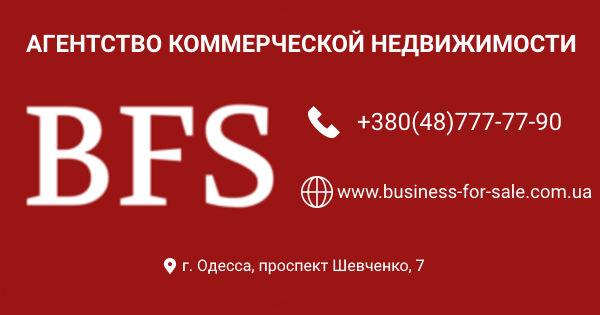 